Состав отряда ЮИД«Стражи дорог»      5б класс                                                                             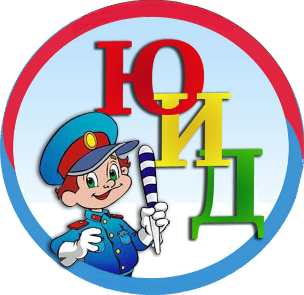 Черепанова ДарьяНечталенко Анастасия Филатов СеменКалашникова АнастасияКрасанов ПавелПанцевич НиколайСмирнов ЕгорЧерепанова МиланаАбрамова ДарьяПоросных ЕгорФонтаний АртемНаумов Лев9а классГордин АлексейБелошапко ПолинаФриц РудольфЗуев ИванРуководитель ЮИД           Туркова Елена Михайловна